Greywater L2L Diagram – Interior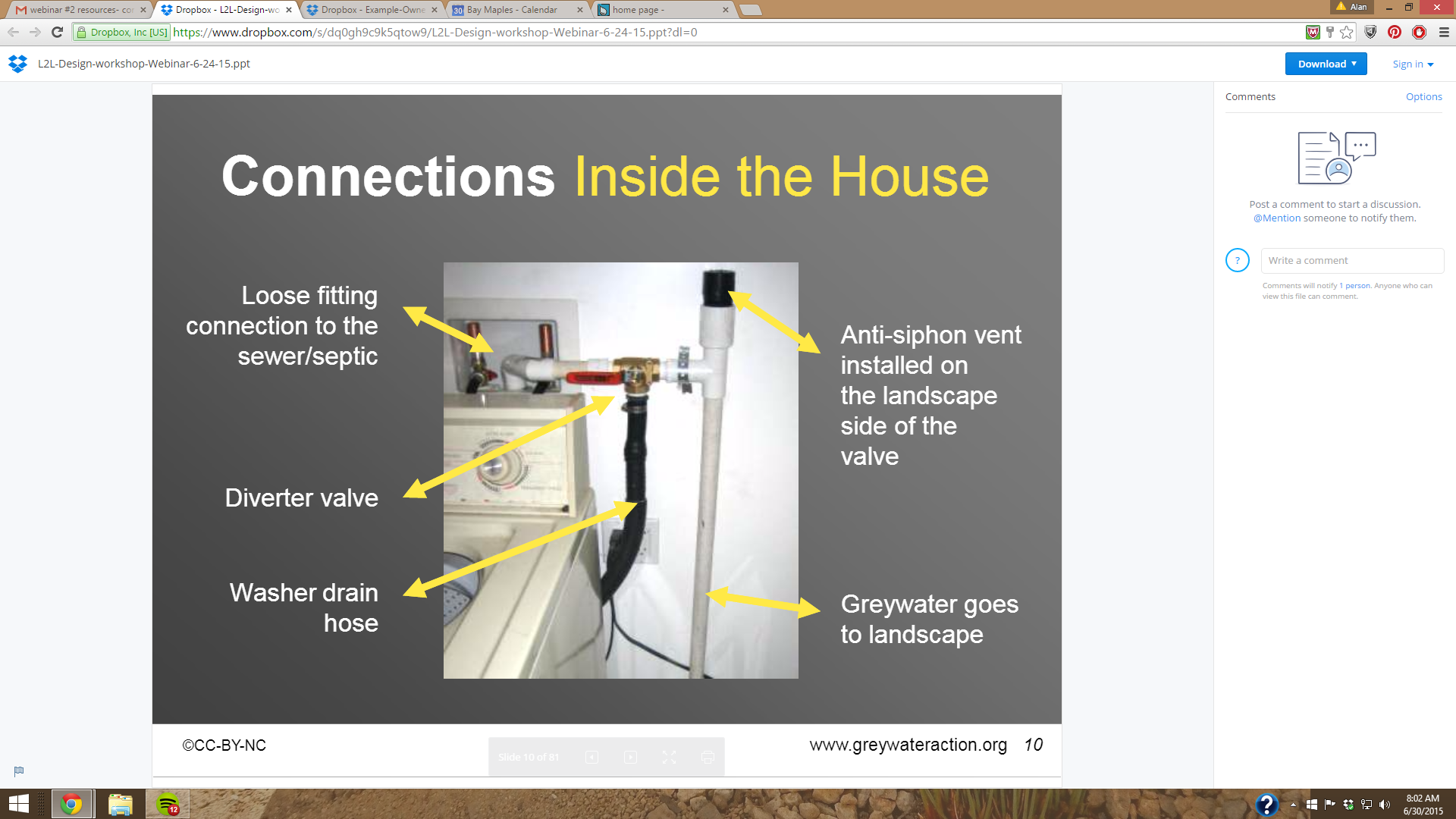 